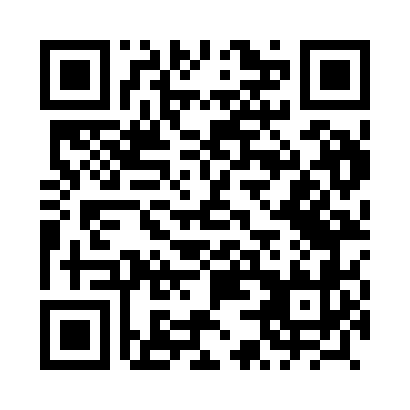 Prayer times for Uciskow, PolandMon 1 Apr 2024 - Tue 30 Apr 2024High Latitude Method: Angle Based RulePrayer Calculation Method: Muslim World LeagueAsar Calculation Method: HanafiPrayer times provided by https://www.salahtimes.comDateDayFajrSunriseDhuhrAsrMaghribIsha1Mon4:176:1212:415:087:108:582Tue4:156:1012:405:097:119:003Wed4:126:0812:405:107:139:024Thu4:096:0612:405:127:149:045Fri4:076:0412:395:137:169:066Sat4:046:0212:395:147:189:087Sun4:015:5912:395:157:199:108Mon3:585:5712:395:167:219:129Tue3:565:5512:385:177:229:1510Wed3:535:5312:385:187:249:1711Thu3:505:5112:385:197:259:1912Fri3:475:4912:385:207:279:2113Sat3:445:4712:375:227:299:2414Sun3:415:4512:375:237:309:2615Mon3:385:4312:375:247:329:2816Tue3:355:4112:375:257:339:3017Wed3:335:3912:365:267:359:3318Thu3:305:3612:365:277:379:3519Fri3:275:3412:365:287:389:3820Sat3:245:3212:365:297:409:4021Sun3:215:3012:355:307:419:4322Mon3:185:2812:355:317:439:4523Tue3:155:2712:355:327:449:4824Wed3:125:2512:355:337:469:5025Thu3:095:2312:355:347:489:5326Fri3:065:2112:355:357:499:5527Sat3:025:1912:345:367:519:5828Sun2:595:1712:345:377:5210:0129Mon2:565:1512:345:387:5410:0330Tue2:535:1312:345:397:5510:06